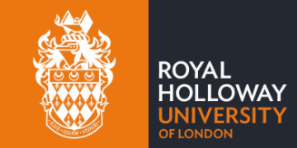 If you are a UKRI, Royal Holloway, externally funded or co-funded postgraduate research student and have been on long term sickness (interruption of 12 months or more due to ill health), then you are entitled to a phased return to studies for 4 weeks at 50% of your usual hours, resulting in a 2-week extension to your stipend payments, as long as you are in possession of the relevant evidence as stipulated in the guidance notes to this form. Your funding and submission date will be extended by 2 weeks.  This form should only be used for a phased return to studies for the first 4 weeks of resumption from an interruption.  Any leave which exceeds this must be requested via the standard interruption process for postgraduate research students or a change in mode to part time. Non-funded students should request a standard suspension of regulations request for extensions to deadlines, or request leave of absence via the standard interruption process or change in mode process for postgraduate research students as required.Student’s details  Timeline for return to full time/part time studies at an average 50% engagement	Phased return to study details – maximum 4 weeks Student’s confirmationAcademic approvalPlease return the completed form to doctoralschool@royalholloway.ac.uk 
or to Doctoral School, Royal Holloway, University of London, Egham Hill, Egham, Surrey, TW20 0EX